 ПУБЛИЧНЫЙ ДОГОВОР-ОФЕРТА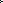 КУПЛИ-ПРОДАЖИ ТОВАРОВ В ИНТЕРНЕТ-МАГАЗИНЕИзложенный ниже текст Оферты в соответствии с п. 2 ст. 437 Гражданского кодекса Российской Федерации, является адресованным физическим лицам официальным публичным предложением Общества с ограниченной ответственностью «Ясный взор» заключить Договор купли-продажи товара (далее по тексту — «Договор»), на условиях настоящей Оферты.Совершение физическим лицом указанных в настоящей Оферте действий является подтверждением согласия физического лица заключить Договор, в порядке и объеме, изложенных в настоящей Оферте.Термины и определенияПродавец — Общество с ограниченной ответственностью «Ясный взор» ОГРН: 1025001630940, юридический адрес: 107031, г. Москва, ул. Неглинная, д. 18/1, стр. 1а.Покупатель физическое лицо, обладающее полной дееспособностью в соответствии с действующим законодательством РФ, совершившее конклюдентные действия, направленные на заключение Договора купли-продажи посредством акцепта условий настоящей Оферты.Сайт	ресурс, размещенный в сети Интернет по адресу: https://prozrenie.ru/lenses/708/.Каталог — перечень Товаров с их описанием и характеристиками, размещенный на Сайте.Товар — объект, не изъятый из гражданского оборота и представленный к продаже в Каталоге. Заказ — решение Покупателя приобрести Товар, оформленное на Сайте самостоятельно или через Оператора.Оператор — лицо, являющееся сотрудником Продавца или сотрудником сторонней организации, оказывающей по договору с Продавцом прием и оформление Заказа Покупателя средствами телефонной и электронной связи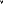 Персональные данные - любая информация, относящаяся к определенному или определяемому на основании такой информации физическому лицу (субъекту персональных данных), в том числе его фамилия, имя, отчество, год, месяц, дата и место рождения, адрес и другая информация.Обработка персональных данных - действия (операции) с персональными данными, включая сбор, систематизацию, накопление, хранение, уточнение (обновление, изменение), использование, распространение (в том числе передачу третьим лицам, участвующим в исполнении настоящего Договора), обезличивание, блокирование, уничтожение персональных данных.Доставка - непосредственная передача заказанного Товара Покупателю от сотрудника Перевозчика или от сотрудника Продавца в месте, указанном Покупателем в Заказе, в качестве адреса доставки.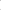 Накладная — сопроводительный документ, в котором указаны номер Заказа, Город доставки. ФИС) Покупателя, дата составления документа, наименование Товара, его количество, характеристики- стоимость, должности лиц, ответственных за данную хозяйственную операцию, личные подписи этих лиц, иная информация.Гарантийный срок — период, в течение которого Продавец обязуется рассматривать претензии Покупателей и устранять производственные недостатки в Товаре (работе, услуге) за свой счет, в случае выявления таких недостатков. Если невозможно устранить производственный недостаток, то Продавец меняет товар на аналогичный за свой счет.Срок годности — период, по истечении которого Товар считается непригодным для использования по назначению.Срок службы период, в течение которого Продавец обязуется обеспечивать Покупателю возможность использования Товара по назначению и нести ответственность за существенные недостатки.Существенный недостаток - скрытый неустранимый недостаток товара, возникший до передачи товара Покупателю, который не может быть устранен без несоразмерных расходов или затрат времени, или выявляется неоднократно, или проявляется вновь после его устранения.1. ПРЕДМЕТ ДОГОВОРА1.1. Продавец передает, а Покупатель принимает и оплачивает Товар, согласно размещенному Заказу, на условиях настоящего Договора.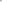 1.2. Вся текстовая информация и графические изображения, размещенные на Сайте Продавца, являются собственностью Продавца и/или его поставщиков и производителей Товара.1.3. Договор считается заключенным и приобретает силу с момента совершения физическим лицом действий, предусмотренных в настоящей Оферте и означающих безоговорочное и в полном объёме принятие физическим лицом всех условий настоящей Оферты без каких-либо изъятий или ограничений.1.4. Договор действует до момента выполнения всех условий Сторонами или отзыва Оферты Продавцом.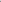 2. АКЦЕПТ, ИЗМЕНЕНИЕ И ОТЗЫВ ОФЕРТЫ2.1. Акцепт настоящей Оферты осуществляется Покупателем посредством направления с использованием Сайта или через Оператора сообщения о намерении Покупателя приобрести Товар, предоставляемый Продавцом.2.2. Продавец оставляет за собой право внести изменения в условия Оферты и/или отозвать Оферту в любой момент по своему усмотрению. В случае внесения Продавцом изменений в Оферту, такие изменения вступают в силу с момента размещения измененного текста Оферты в сети Интернет по адресу Сайта.2.3. Отзыв Оферты (Договора) может быть осуществлён Продавцом в любое время, но это не является основанием для отказа от обязательств Продавца по уже заключённым договорам.2.4. Продавец обязуется разместить уведомление об отзыве Оферты на Сайте, с указанием точного времени (4-й часовой пояс (Москва)) отзыва Оферты, не менее чем за 12 часов до факта наступления события отзыва (приостановки) действия Оферты.З. ПОРЯДОК ОФОРМЛЕНИЯ ЗАКАЗА3.1. Покупатель, приобретающий Товары Продавца (в том числе во время проведения рекламных акций и действий специальных предложений), знакомится со всеми правилами и условиями, (в том числе с условиями доставки) и соглашается с ними.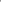 3.2. При оформлении Заказа Покупатель предоставляет о себе Персональные данные и иную информацию, необходимую и достаточную для заключения Договора.3.3. При обработке Заказа, оформленного Покупателем самостоятельно на Сайте, Оператор посредством телефонного звонка подтверждает у Покупателя наименование Товара. его характеристики, количество и цену, стоимость доставки и общую стоимость Заказа, а также согласовывает дату, время и адрес доставки.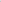 3.4. После оформления Заказа Оператор на адрес электронной почты Покупателя отправляет подтверждение принятия Заказа, с указанием наименования, количества, цены выбранного Товара, стоимости доставки и общей суммы Заказа, являющееся неотъемлемой частью настоящего Договора.3.5. При отсутствии Товара на складе и/или необходимости его изготовления Оператор обязан поставить в известность об этом Покупателя (по телефону или посредством электронной почты).3.6. При невозможности связаться с Покупателем в течение двух календарных дней, включая день размещения Заказа, Заказ считается аннулированным.4. СТОИМОСТЬ И ПОРЯДОК ОПЛАТЫ ЗАКАЗА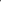 4.1. Цена Товара опубликована на Сайте и указана в рублях РФ за единицу Товара.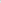 4.2. Стоимость доставки Товара является расчетной и зависит от стоимости Заказа и региона доставки. Стоимость доставки публикуется на страницах Сайта, а также указывается на этапе оформления Заказа на Сайте.4.3. Стоимость и перечень дополнительных услуг указаны на Сайте.4,4. Полная стоимость Заказа состоит из цены Товара, представленного в Каталоге, стоимости доставки и дополнительных услуг.4.5. Указанная на Сайте цена Товара и стоимость предоставляемых услуг, могут быть изменены Продавцом в одностороннем порядке, при этом стоимость оплаченного Покупателем Заказа изменению не подлежит.4.6. Покупатель оплачивает стоимость Заказа способом и в порядке, указанном на Сайте Продавца.4.7. Обязанность Покупателя по уплате полной стоимости Заказа считается исполненной с момента поступления всей суммы денежных средств в счет оплаты Заказа на расчётный счёт Продавца (в случае безналичной оплаты), либо на расчетный счет Оператора платежной системы (в случае оплаты через платежные системы), либо внесения всей суммы денежных средств в кассу Продавца или Перевозчика.4.8. При отказе от Заказа для возврата денежных средств Покупателю необходимо заполнить «Заявление на возврат денежных средств» и подать его лично на адрес Продавца или оправить почтой.4.9. Возврат денежных средств осуществляется в той же форме, которую использовал Покупатель при оплате Заказа в течение 10 (Десяти) банковских дней со дня получения Продавцом Заявления о возврате денежных средств.4.10. Расчеты Сторон осуществляются в российских рублях.5. УСЛОВИЯ ДОСТАВКИ ТОВАРА5.1. Условия и сроки доставки Товара зависят от региона доставки и публикуются на страницах Сайта.5.2. Доставка Товара осуществляется по адресу, согласованному с Покупателем. 5.4. При отсутствии Покупателя по адресу доставки, Товар вручается лицу, предоставившему сведения о Заказе, а также оплатившему стоимость Заказа в полном объеме.З 5.3. Полученный Товар должен соответствовать описанию на Сайте. Отличие элементов дизайна или оформления от заявленных в описании на Сайте не является неисправностью или не функциональностью Товара.5.4. Во избежание случаев мошенничества. а также для выполнения взятых на себя обязательств, при вручении предоплаченного Заказа лицо, осуществляющее доставку Товара, вправе затребовать документ, удостоверяющий личность Покупателя.5.5. Обязанность Продавца по передаче Товара считается исполненной в момент передачи Товара Покупателю, либо лицу, указанному в качестве получателя Заказа. Подписывая накладные Стороны подтверждают исполнение Договора.6. ГАРАНТИЯ, СРОК СЛУЖБЫ, ОБМЕН И ВОЗВРАТ ТОВАРА6.1. Срок годности на контактные линзы и средства по уходу за контактными линзами устанавливается производителем, указывается на упаковке и датируется с момента производства,6.2. Гарантийный срок исчисляется со дня передачи Товара покупателю.6.3. Гарантийные обязательства не распространяются на недостатки, возникшие вследствие нарушения Покупателем правил эксплуатации и условий безопасного использования Товара, действий третьих лиц или обстоятельств непреодолимой силы.6.4. При наступлении гарантийного случая Покупателю обеспечивается замена Товара на аналогичный, имеющийся в наличии или возврат уплаченной за него денежной суммы.6.5. В соответствии с действующим законодательством РФ контактные линзы надлежащего качества возврату или обмену не подлежат.6.6. Возврат Товара осуществляется при условии направления в адрес Продавца заполненного и подписанного Заявления на возврат денежных средств.6.7. Обмен или возврат Товара с выявленным в процессе эксплуатации скрытым производственными дефектом (заводской брак) производится на основаниях и в сроки, установленные Законом РФ «О Защите прав потребителей». Возврат или обмен Товара ненадлежащего качества осуществляется бесплатно.6.8. В случае обнаружения брака и отсутствия аналогичного Товара в день обращения Покупателя к Продавцу, Покупатель вправе по своему выбору потребовать возврата уплаченной за Товар денежной суммы или поменять его на аналогичный при первом поступлении соответствующего Товара на склад Продавца.6.9. В случае если в результате экспертизы Товара установлено, что его недостатки возникли по вине Покупателя, Продавец вправе отказать в обмене Товара или возврате денежных средств, расходы по проведению экспертизы ложатся на Покупателя.6.10. Все претензии по качеству Товара Покупатель сообщает по контактному телефону Продавца, или направляет соответствующее письмо на адрес электронной почты Продавца, или в письменном виде лично подает по юридическому адресу Продавца. Контактный телефон и адрес электронной почты Продавца указаны на Сайте.7. ПРАВА И ОБЯЗАННОСТИ СТОРОН7.1. Продавец обязан:7.1.1. Регистрировать, обрабатывать и обеспечивать конфиденциальность Персональных данных Покупателя в порядке, установленном действующим законодательством РФ в области персональных данных. 7.1.2. Передать Покупателю Товар в соответствии с выбранным образцом по Каталогу, оформленным Заказом и условиями настоящего Договора„7.1.3. Осведомлять Покупателя о сроке доставки Товара путем размещения информации на Сайте или по телефону.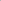 7.1.4. При отсутствии необходимого Товара на складе Продавца сообщать Покупателю ориентировочный срок выполнения Заказа. Ориентировочный срок поступления Товара на склад Продавца составляет от одного до четырнадцати рабочих дней. Срок исполнения Заказа в исключительных случаях может быть оговорен с Покупателем индивидуально в зависимости от характеристик и количества закованного Товара.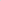 7.1.5. При поступлении необходимого Товара на склад Продавца связаться с Покупателем для уточнения адреса, даты и времени доставки.7.1.6. В случае ненадлежащего исполнения Заказа по вине Продавца осуществить повторную доставку Товара Покупателю.7.2. Продавец имеет право:7.2.1. В одностороннем порядке изменять настоящий Договор, способы и сроки оплаты и доставки Товара, расширять и сокращать товарное предложение и предложение услуг на Сайте, регулировать доступ к покупке любых Товаров, а также приостанавливать или прекращать продажу любых товаров или услуг по своему собственному усмотрению. Все изменения вступают в силу немедленно после публикации на Сайте, и считаются доведенными до сведения Покупателя с момента такой публикации.7.2.2. Устанавливать особые условия отпуска Товара, ограничения по количеству Товара в Заказе, ограничения по количеству и срокам на резервирование Товара, порядок применения скидок и специальных предложений, минимальную стоимость Заказа, условия и стоимость услуг доставки Товара и пр.7.2.3. Бессрочно обрабатывать Персональные данные Покупателя, информировать о статусе выполнения Заказа, о предоставляемых услугах, проводимых рекламных акциях и действиях специальных предложений.7.2.4. Передавать Персональные данные, свои права и обязанности по исполнению Договора третьим лицам, при этом оставаясь ответственным перед Покупателем за исполнение Договора.7.2.5. Аннулировать Заказ Покупателя на этапе подтверждения Заказа в случае, если есть основания полагать, что предоставленная Покупателем информация неполна и/или недостоверна, а также в случае отказа или отсутствия подтверждения Покупателем оформленного Заказа.7.3. Покупатель обязан:7.3.1. До момента заключения Договора ознакомиться с содержанием и условиями Договора, ценами, характеристиками выбираемого Товара, условиями и стоимостью доставки. предлагаемыми Продавцом на Сайте.7.3.2. Согласиться с условиями настоящего Договора посредством направления с использованием Сайта, телефона или иных средств коммуникации сообщения о намерении приобрести Товар.7.3.3. Сообщить Персональные данные, а также все необходимые и достаточные сведения для оформления и получения Заказа.7.3.4. Дать согласие на передачу по открытым каналам связи, бессрочную обработку и хранение Продавцом Персональных данных, а также на получение информации по предоставляемым услугам, в том числе о статусе выполнения Заказа, проводимым рекламным акциям и действиям специальных предложений.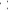 7.3.5.  Оплачивать Товар и услуги, согласно Заказам, по указанной в них цене на условиях настоящего Договора.7.3.6. Принять Товар по количеству, качеству и ассортименту в момент его передачи, сверив соответствие Заказа и накладной.7.3.7. Расписаться за получение заказанного Товара на двух экземплярах Накладной, один из которых оставить себе.7.4. Покупатель имеет право: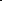 7.4.1. Запрашивать и получать информацию о его Персональных данных, а также вносить изменения и обновлять некорректную информацию персонального характера,7.4.2. В случае возникновения вопросов, касающихся свойств и характеристик Товара обратиться за консультацией к Продавцу по номеру контактного телефона или написать соответствующее письмо на адрес электронной почты Продавца.7.4.3. Обратиться к Продавцу для изменения содержимого Заказа, даты, времени, и адреса доставки Товара, до начала его исполнения Продавцом, при этом дата доставки Товара переносится на дополнительно согласованный Сторонами срок.7.4.4. Отказаться от Товара надлежащего качества в любое время до момента передачи Товара. 7.4.6. Обратиться к Продавцу с претензией на недостатки предоставленных услуг в соответствии с нормами Законодательства РФ.8. ОТВЕТСТВЕННОСТЬ СТОРОН8.1. В случае неисполнения и/или ненадлежащего исполнения своих обязательств по Договору Стороны несут ответственность в соответствии с условиями настоящей Оферты и законодательством РФ.8.2. Отношения в области защиты прав потребителей регулируются Гражданским кодексом Российской Федерации, «Законом защите прав потребителей>» и принимаемыми в соответствии с ним иными федеральными законами и правовыми актами Российской Федерации.8.3. Покупатель несёт ответственность за достоверность предоставленной информации при оформлении Заказа.8.4. Продавец несет полную ответственность перед Покупателем за выполнение Заказа до момента передачи Заказа Покупателю.8.5. Продавец не несет ответственности, не может выступать в качестве ответчика в суде и не возмещает убытки, возникшие у Покупателя из-за действия или бездействия третьих лиц.8.6. Риск случайной гибели или случайного повреждения Товара переходит к Покупателю в момент передачи Товара Покупателю.8.7. Продавец не несет ответственности за точность и правильность информации, предоставляемой Покупателем.8.8. Продавец не несет ответственности в случае неправильного выбора Покупателем характеристик Товара, либо если ожидания Покупателя о потребительских свойствах Товара оказались не оправданы.8.9. Продавец не несет ответственность за качество зрения в проданных контактных линзах и имеет право не возмещать Покупателю стоимость контактных линз.8.10. Продавец не несет ответственности за возникшие медицинские осложнения, связанные с неисполнением Покупателем правил эксплуатации и условий безопасного использования мягких контактных линз, и средств по уходу контактными линзами, а также за использование Товара не по назначению.9. ОБСТОЯТЕЛЬСТВА НЕПРЕОДОЛИМОЙ СИЛЫ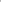 9.1. Стороны освобождаются от ответственности за неисполнение или ненадлежащее исполнение обязательств по настоящему Договору, если это неисполнение или ненадлежащее исполнение произошло вследствие обстоятельств непреодолимой силы, а также по иным основаниям, предусмотренным действующим законодательством РФ.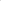 9.2. При возникновении обстоятельств непреодолимой силы срок выполнения Продавцом обязательств по настоящему Договору переносится соразмерно времени, в течение которого действовали такие обстоятельства. Продавец размещает соответствующее уведомление на Сайте, в случае невозможности такого размещения уведомление осуществляется через иные средства массовой информации.10. РАЗРЕШЕНИЕ СПОРОВ10.1. Все споры и разногласия, которые могут возникнуть между Сторонами по настоящему Договору или в связи с ним, разрешаются путем переговоров,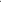 10.2. В случае не достижения согласия в результате переговоров Сторона, заявляющая о существовании спора или разногласий по настоящему Договору, направляет другой Стороне письменную претензию, ответ на которую должен быть представлен заявителю в порядке и сроки, установленные действующем законодательством РФ. В случае если ответ не представлен в указанный срок, претензия считается принятой.10.3. В случае не достижения Сторонами согласия споры, возникшие между Сторонами, разрешаются в суде в соответствии с действующим законодательством Российской Федерации.11. ЗАКЛЮЧИТЕЛЬНЫЕ ПОЛОЖЕНИЯ11.1. Во всем остальном, что не предусмотрено настоящим Договором, стороны руководствуются действующим законодательством РФ.11.2. Действующая редакция Договора размещается на Сайте Продавца.АДРЕС И РЕКВИЗИТЫ ПРОДАВЦА:ООО «Ясный взор»107031, г. Москва, ул. Неглинная, д. 18/1, стр. 1а ИНН 5013042889 КПП 770201001ОГРН 1025001630940р/с 40702810238000012294в ПАО СБЕРБАНКк/с 30101810400000000225БИК 044525225Электронная почта info@prozrenie.ru